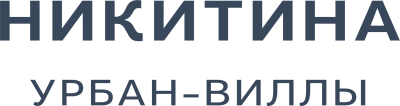 ДОГОВОР № {v8 НомерДоговора}участия в долевом строительстве	г. Новосибирск 		 {v8 ДатаДоговораПрописью}Общество с ограниченной ответственностью «Брусника». Специализированный застройщик», именуемое в дальнейшем «Застройщик», в лице руководителя сектора продаж филиала "Брусника. Сибакадемстрой" ООО "Брусника" Гузенко Дениса Олеговича, действующего на основании Доверенности от «30» сентября 2019 года, удостоверенной Папилиным Игорем Викторовичем,  нотариусом нотариального округа города Новосибирска и зарегистрированной в реестре за № 54/89-н/54-2019-11-109, с одной стороны, и {v8 ПокупательФИО}, именуемый/ая/ые в дальнейшем «Участник долевого строительства», с другой стороны, руководствуясь Федеральным законом Российской Федерации от 30 декабря 2004 г. N 214-ФЗ «Об участии в долевом строительстве многоквартирных домов и иных объектов недвижимости и о внесении изменений в некоторые законодательные акты Российской Федерации», заключили настоящий договор долевого участия в строительстве (далее по тексту – «договор») о нижеследующем:ПРЕДМЕТ ДОГОВОРАПо настоящему договору Застройщик обязуется в предусмотренный договором срок своими силами и (или) с привлечением других лиц осуществить строительство жилого дома № 4,5 (адрес строительный, почтовый адрес будет присвоен после приемки и ввода жилого дома в эксплуатацию), расположенного по адресу: Новосибирская область, Октябрьский район,ул.Грибоедова , (далее по тексту «Объект долевого строительства» или «Жилой дом»), и после получения разрешения на ввод в эксплуатацию Жилого дома передать Участнику долевого строительства {v8 КоличествоКомнат}-комнатную квартиру № {v8 НомерКвартиры} на {v8 Этаж} этаже Жилого дома (далее по тексту договора - «Квартира»). Общая площадь Квартиры – {v8 ПлощадьОбщая}  кв.м.Основные характеристики Жилого дома и Квартиры указаны ниже в таблице: Участник долевого строительства обязуется уплатить обусловленную договором цену и принять Квартиру в собственность. Квартира передается Участнику долевого строительства вместе с долей в общем имуществе Объекта долевого строительства, пропорциональной общей площади Квартиры. Состав общего имущества в жилом доме, которое будет находиться в общей долевой собственности участников долевого строительства после получения разрешения на ввод в эксплуатацию и передачи объектов долевого строительства  участникам долевого строительства: межквартирные лестничные площадки, лестницы, лифты, лифтовые и иные шахты, электрощитовые, коридоры, чердаки, колясочные, технические подвалы, а также крыши, ограждающие несущие и ненесущие конструкции дома, механическое, электрическое, санитарно-техническое и иное оборудование, находящееся в доме за пределами или внутри помещений и обслуживающее более одного помещения, земельный участок, на котором расположен дом, с элементами озеленения и благоустройства (ч.1 ст. 36 Жилищного кодекса Российской Федерации). В состав общего имущества в Жилом доме не входят помещения, предусмотренные разделом 15 Проектной Декларации Объекта (Жилого дома). Квартира передается Участнику долевого строительства с частичной отделкой и выполнением следующих видов отделочных работ: отделка стен штукатуркой; покрытие полов – цементная стяжка, установка окон, установка металлической межквартирной (входной) двери, установка радиаторов, электроразводка, установка выключателей и электророзеток. Установка электроплиты, а также горизонтальная внутриквартирная разводка системы водоснабжения не входят в цену договора и осуществляются Участником долевого строительства самостоятельно и за свой счет. Площадь Квартиры, указанная в п. 1.1 договора, может быть изменена (уточнена) согласно данных технической инвентаризации, но не более чем на 5 (пять) процентов от общей площади помещения указанного в п 1.1. настоящего договора. Указанное уточнение площади Квартиры не является для сторон договора недостатком качества Квартиры. В этом случае стороны взаимных претензий не имеют, цена договора перерасчету не подлежит. Окончательная (фактическая) площадь указывается сторонами в акте приема-передачи.Планировка Квартиры и ее расположение на этаже приведены в приложении № 2 к договору.Строительство Жилого дома Застройщик осуществляет на основании Разрешения на строительство № 54-Ru54303000-109и1-2020 от 29.04.2020 г. на земельном участке с кадастровым номером 54:35:074495:413, принадлежащем Застройщику на праве собственности. Застройщиком 01 июня 2020 года получено Заключение Министерства строительства Новосибирской области № ЗОС/040/54-001159 о соответствии Застройщика и проектной декларации требованиям, установленным частями 1.1 и 2 статьи 3, статьями 3.2, 20 и 21 Федерального закона от 30 декабря 2004 г. N 214-ФЗ «Об участии в долевом строительстве многоквартирных домов и иных объектов недвижимости и о внесении изменений в некоторые законодательные акты Российской Федерации».ЦЕНА ДОГОВОРА И ПОРЯДОК РАСЧЕТОВЦена договора на момент подписания настоящего договора составляет: {v8 СуммаДоговора} ({v8 СуммаДоговораПрописью})  рублей и является неизменной. НДС не облагается. Участник долевого строительства  обязуется внести денежные средства в счет уплаты цены договора участия в долевом строительстве с использованием специального эскроу счета, открываемого в банке (эскроу-агенте) по договору счета эскроу, заключаемому для учета и блокирования денежных средств, полученных банком от являющегося владельцем счета Участника долевого строительства (депонента) в счет уплаты цены договора участия в долевом строительстве, в целях их перечисления Застройщику (бенефициару), на следующих условиях:Эскроу-агент: Публичное акционерное общество «Сбербанк России» (сокращенное наименование ПАО Сбербанк), место нахождения: г. Москва; адрес: 117997, г. Москва, ул. Вавилова, д. 19; номер телефон: 8-800-200-86-03, E-mail (адрес электронной почты): sberbank@sberbank.ru.Депонент: {v8 ПокупательФИО}                                                                            Бенефициар: ООО «Брусника»Депонируемая сумма: {v8 СуммаДоговора} ({v8 СуммаДоговораПрописью})Срок перечисления Депонентом Суммы депонирования: в соответствии с п. 2.2.1.-2.2.13  . настоящего договора.Срок условного депонирования денежных средств: 30.06.2023. Основания перечисления застройщику (бенефициару) депонированной суммы: - разрешение на ввод в эксплуатацию Объекта;- сведения Единого государственного реестра недвижимости, подтверждающие государственную регистрацию права собственности в отношении одного объекта долевого строительства, входящего в состав Объекта, или сведения о размещении в единой информационной системе жилищного строительства, указанной в ст. 23.3 Закона №214-ФЗ, этой информации;Депонированная сумма перечисляется на счет: ООО "Брусника" (ИНН 6671382990 КПП 540643001), указанный в реквизитах ЗастройщикаОснования прекращения условного депонирования денежных средств:- истечение срока условного депонирования;-	перечисление депонируемой суммы в полном объеме в соответствии с Договором счета эскроу;-	прекращение договора участия в долевом строительстве по основаниям, предусмотренным Законом;-	возникновение иных оснований, предусмотренных действующим законодательством Российской Федерации.Процентная ставка по счетам эскроу: 0,01 (Ноль целых одна сотая) процента годовыхПервый платеж в сумме {v8 СуммаПлатежа1} ({v8 СуммаПлатежаПрописью1}) рублей – Оплата первоначального взноса цены договора, указанной в п. 2.2.1 Договора, производится путем открытия Участником долевого строительства безотзывного покрытого (депонированного) безакцептного аккредитива в ПАО Сбербанк в размере части цены Договора (п.2.2.1.)до {v8 ДатаПлатежаПрописью1} 2.2.1.1. Об открытии аккредитива и его условиях банк-эмитент сообщает Застройщику путем направления информации в письменном виде. Расходы, связанные с приемом заявления на открытие и оформление аккредитива, несет Участник долевого строительства.2.2.1.2. Условием оплаты аккредитива является представление Застройщиком в ПАО Сбербанк оригинал Договора, Зарегистрированного Управлением Росреестра по Новосибирской области. Расходы, связанные с раскрытием аккредитива и получением оплаты аккредитива, несет Участник долевого строительства.2.2.1.3. Срок действия аккредитива – 180 (сто восемьдесят ) дней с даты его открытия.2.2.1.4. Закрытие аккредитива в ПАО Сбербанк производится:     - по истечении срока действия аккредитива;     - при отказе Застройщика от использования аккредитива, до истечения срока его действия.Второй платеж в сумме {v8 СуммаПлатежа2} ({v8 СуммаПлатежаПрописью2}) рублей - Участник долевого строительства  выплачивает  за счет собственных средств в срок не позднее {v8 ДатаПлатежаПрописью2}, но не ранее даты государственной регистрации настоящего Договора;Третий платеж в сумме {v8 СуммаПлатежа3} ({v8 СуммаПлатежаПрописью3}) рублей - Участник долевого строительства  выплачивает  за счет собственных средств в срок не позднее {v8 ДатаПлатежаПрописью3}, но не ранее даты государственной регистрации настоящего Договора;Четвертый платеж в сумме {v8 СуммаПлатежа4} ({v8 СуммаПлатежаПрописью4}) рублей - Участник долевого строительства  выплачивает  за счет собственных средств в срок не позднее {v8 ДатаПлатежаПрописью4}, но не ранее даты государственной регистрации настоящего Договора;Пятый платеж в сумме {v8 СуммаПлатежа5} ({v8 СуммаПлатежаПрописью5}) рублей - Участник долевого строительства  выплачивает  за счет собственных средств в срок не позднее {v8 ДатаПлатежаПрописью5}, но не ранее даты государственной регистрации настоящего Договора;Шестой платеж в сумме {v8 СуммаПлатежа6} ({v8 СуммаПлатежаПрописью6}) рублей - Участник долевого строительства  выплачивает  за счет собственных средств в срок не позднее{v8 ДатаПлатежаПрописью6}, но не ранее даты государственной регистрации настоящего Договора;Седьмой платеж в сумме {v8 СуммаПлатежа7} ({v8 СуммаПлатежаПрописью7}) рублей - Участник долевого строительства  выплачивает  за счет собственных средств в срок не позднее {v8 ДатаПлатежаПрописью7}, но не ранее даты государственной регистрации настоящего Договора;Восьмой платеж в сумме {v8 СуммаПлатежа8} ({v8 СуммаПлатежаПрописью8}) рублей - Участник долевого строительства  выплачивает  за счет собственных средств в срок не позднее {v8 ДатаПлатежаПрописью8}, но не ранее даты государственной регистрации настоящего Договора;Девятый платеж в сумме {v8 СуммаПлатежа9} ({v8 СуммаПлатежаПрописью9}) рублей - Участник долевого строительства  выплачивает  за счет собственных средств в срок не позднее {v8 ДатаПлатежаПрописью9}, но не ранее даты государственной регистрации настоящего Договора;Десятый платеж в сумме {v8 СуммаПлатежа10} ({v8 СуммаПлатежаПрописью10}) рублей - Участник долевого строительства  выплачивает  за счет собственных средств в срок не позднее {v8 ДатаПлатежаПрописью10}, но не ранее даты государственной регистрации настоящего Договора;Одиннадцатый платеж в сумме {v8 СуммаПлатежа11} ({v8 СуммаПлатежаПрописью11}) рублей - Участник долевого строительства  выплачивает  за счет собственных средств в срок не позднее {v8 ДатаПлатежаПрописью11}, но не ранее даты государственной регистрации настоящего Договора;Двенадцатый платеж в сумме {v8 СуммаПлатежа12} ({v8 СуммаПлатежаПрописью12}) рублей - Участник долевого строительства  выплачивает  за счет собственных средств в срок не позднее {v8 ДатаПлатежаПрописью12}, но не ранее даты государственной регистрации настоящего Договора;Тринадцатый платеж в сумме {v8 СуммаПлатежа13} ({v8 СуммаПлатежаПрописью13}) рублей - Участник долевого строительства  выплачивает  за счет собственных средств в срок не позднее {v8 ДатаПлатежаПрописью13}, но не ранее даты государственной регистрации настоящего Договора.Цена договора после его заключения может быть изменена по соглашению сторон в следующих случаях:внесения изменений по соглашению Сторон;изменения площади Объекта более чем на 5% как в большую, так и в меньшую сторону в результате обмеров, произведенных органами кадастрового учета.В случае, предусмотренном в п.п. 2.3.2. договора, перерасчет цены договора в пределах образовавшейся разницы в сторону увеличения или уменьшения производится по цене квадратного метра, рассчитанной как частное, где делимым является цена договора, указанная в п. 2.1. договора, делителем – общая площадь Объекта, указанная в п. 1.1. договора. В случае увеличения общей площади Объекта Участник долевого строительства обязуется уплатить Застройщику разницу, рассчитанную в соответствии с п. 2.4. договора в течение 10 (десяти) рабочих дней с момента государственной регистрации соответствующего дополнительного соглашения к договору. Изменение общей площади общего имущества Жилого дома для расчетов не принимается.В случае уменьшения общей площади Объекта Застройщик обязуется вернуть Участнику долевого строительства разницу, рассчитанную в соответствии с п. 2.4. Договора, в течение 10 (десяти) рабочих дней с момента государственной регистрации соответствующего дополнительного соглашения к договору. Изменение общей площади общего имущества Жилого дома для расчетов не принимается.ПОРЯДОК ПЕРЕДАЧИ КВАРТИРЫЗастройщик обязуется получить разрешение на ввод Жилого дома в эксплуатацию в IV (Четвертом) квартале 2022 г.Передача Квартиры Участнику долевого строительства осуществляется по акту приема-передачи при совокупном наступлении двух условий: получения разрешения на ввод Жилого дома в эксплуатацию и полной уплаты Участником долевого строительства цены договора. Квартира передается в срок до 01 мая 2023 года. Акт приема-передачи составляется по одному для каждой из сторон, и один для Управления Росреестра по Новосибирской области. Застройщик обязуется в течение четырнадцати дней с момента наступления условий передачи, указанных в п. 3.2 договора, направить Участнику долевого строительства сообщение о завершении строительства Жилого дома и о готовности Квартиры к передаче, а также предупредить Участника долевого строительства о необходимости принятия Квартиры и о последствиях бездействия Участника долевого строительства. Сообщение должно быть направлено по почте заказным письмом с описью вложения и уведомлением о вручении по указанному Участником долевого строительства почтовому адресу или вручено Участнику долевого строительства лично под расписку. Участник долевого строительства обязуется принять Квартиру до истечения срока окончания передачи.Застройщик вправе досрочно передать Квартиру Участнику долевого строительства, а Участник долевого строительства вправе досрочно принять Квартиру, при условии полной оплаты цены договора. Для инициирования досрочной передачи Застройщик направляет сообщение Участнику долевого строительства. При уклонении Участника долевого строительства от принятия Квартиры (в том числе, неявка Участника долевого строительства в Квартиру с целью ее принятия, необоснованное неподписание акта приема-передачи Квартиры, иное бездействие Участника долевого строительства) Застройщик по истечении двух месяцев со дня, предусмотренного договором для ее передачи Участнику долевого строительства, вправе составить односторонний передаточный акт. При этом риск случайной гибели или случайного повреждения Квартиры признается перешедшим к Участнику долевого строительства со дня составления одностороннего передаточного акта.3.7. При наличии мелких недостатков по качеству объекта долевого строительства, Участник долевого строительства обязан принять Квартиру в установленные договором сроки. Мелкие недостатки указываются в дефектном акте, составляемом по форме Застройщика. ГАРАНТИЙНЫЙ СРОКГарантийный срок на Квартиру устанавливается в 5 (пять) лет со дня передачи Квартиры Участнику долевого строительства по Акту приема-передачи Квартиры, а в случае уклонения Участника долевого строительства от принятия Квартиры – с момента истечения срока, установленного договором для принятия Квартиры Участником долевого строительства.Гарантийный срок на технологическое и инженерное оборудование, входящее в состав Жилого дома устанавливается в 3 (три) года. Указанный гарантийный срок исчисляется со дня подписания первого передаточного акта или иного документа о передаче объектов долевого строительства, расположенных в Жилом доме.Порядок исполнения Застройщиком гарантийных обязательств, указан в приложении № 1 к настоящему договору. ПРОЧИЕ УСЛОВИЯНастоящий договор подлежит государственной регистрации в Управление Федеральной службы государственной регистрации, кадастра и картографии по Новосибирской области и считается заключенным с момента государственной регистрации.Участник долевого строительства вправе после завершения строительства Жилого дома выбрать один из способов управления многоквартирным домом, предусмотренных ст. 161 Жилищного кодекса Российской Федерации.Участник долевого строительства обязуется возмещать расходы Застройщика на оплату теплоснабжения, электроснабжения и иные расходы по содержанию Жилого дома пропорционально площади Квартиры на основании представленных Застройщиком счетов с момента принятия Квартиры по акту приема-передачи/одностороннему акту и до момента заключения договоров на теплоснабжение, энергоснабжение, на обслуживание с управляющей организацией (ТСН) в течение десяти календарных дней с даты выставления счета Застройщиком.Участник долевого строительства вправе передать свои права и обязанности по договору третьим лицам в порядке, установленном действующим законодательством РФ.Участник долевого строительства не вправе изменять конструктивные элементы в Объекте долевого строительства и производить строительные, отделочные и иные виды работ до момента подписания акта приема-передачи.В случае если Участником долевого строительства были произведены изменения конструктивных элементов или производство указанных работ, Участник долевого строительства обязан своими силами и за свой счет в 10-дневный срок с момента получения соответствующего требования Застройщика вернуть Квартиру в первоначальное состояние и уплатить Застройщику штраф в размере 10 % от цены договора, указанной в п. 2.1 договора. В случае нарушения срока, установленного настоящим пунктом, Застройщик вправе самостоятельно привести Квартиру в первоначальное состояние при этом помимо штрафа, установленного настоящим пунктом, Участник долевого строительства обязан возместить Застройщику убытки, вызванные приведением Квартиры в первоначальное состояние.Участник долевого строительства перед подписанием договора обязан представить Застройщику согласие заинтересованных лиц на совершение сделки.С момента подписания договора все предшествующие переговоры, соглашения и переписка сторон, противоречащие условиям договора, утрачивают силу и не могут использоваться сторонами в качестве доказательства в случае спора и для толкования текста договора.Адресом Участника долевого строительства для направления ему корреспонденции по настоящему договору является адрес указанный в ст. 9 договора. В случае изменения адреса или иных реквизитов Участника долевого строительства, указанных в договоре, последний обязан письменно уведомить Застройщика в трёхдневный срок с момента такого изменения. В случае нарушения Участником долевого строительства указанной обязанности корреспонденция, направленная по указанному в настоящем пункте адресу, считается отправленной надлежащим образом. Все затраты, вызванные переоформлением документов в связи с несоблюдением Участником долевого строительства обязанности по извещению Застройщика, предусмотренной настоящим пунктом, Участник долевого строительства обязан возместить Застройщику. Регистрация права собственности Участника долевого строительства на Квартиру осуществляется Участником долевого строительства самостоятельно и за свой счет.Участник долевого строительства уведомлен и согласен с тем, что земельный(е) участок(и) под Объектом долевого строительства могут быть изменены по результатам межевания и постановки на кадастровый учет без его (Участника долевого строительства) дополнительного согласования и уведомления, при этом площадь земельных участков может быть увеличена или уменьшена. Участник долевого строительства уведомлен и согласен с тем, что многоквартирный дом может быть изменен по результатам изменения проектной документации, при этом площадь дома может быть увеличена или уменьшена, материал окон и дверей, сантехническое и иное оборудование, форма, вид и размер оконных и балконных проемов в Объекте долевого строительства и Квартире могут быть изменены, по результатам изменения проектной документации.   Корректировки проектной документации, получившие положительное заключение экспертизы, не считаются недостатком. Корректировки проектной документации, которые не требуют прохождения повторной экспертизы, не приводящие к ухудшению потребительских свойств Объекта долевого строительства, не считаются недостатком. Участник долевого строительства дает свое согласие на образование земельного участка под Жилым домом (путем раздела, объединения, перераспределения, выдела). Участник долевого строительства дает согласие на ипотеку (последующую ипотеку) земельных участков с кадастровыми номерами 54:35:074495:413, а также любых иных участков, образованных из них/с их участием. Участник долевого строительства уведомлен и согласен с тем, что разрешенное использование земельных участков под Объектом долевого строительства может быть изменено без его (Участника долевого строительства) дополнительного согласования и уведомления.   Участник долевого строительства уведомлен и согласен с тем, что Жилой дом не будет оборудован мусоропроводами.Участник долевого строительства уведомлен о том, что земельный участок с кадастровым номером 54:35:074495:413, принадлежащий застройщику на праве собственности, находиться в залоге (ипотеке) у ПАО Сбербанк.  Участник долевого строительства подписанием договора дает свое согласие на обработку и хранение своих персональных данных.В соответствии со ст.131   Гражданского кодекса Российской Федерации и ст.21 Федерального закона от 13.07.2015 N 218-ФЗ "О государственной регистрации недвижимости», государственной регистрация настоящего договора будет осуществляться в электронном виде.ОТВЕТСТВЕННОСТЬ СТОРОН И РАЗРЕШЕНИЕ СПОРОВЗа нарушение Участником долевого строительства срока уплаты цены договора, указанной в п. 2.1, договора, Застройщик вправе требовать уплаты Участником долевого строительства неустойки в размере 1/300 (одной трехсотой) ставки рефинансирования ЦБ РФ, действующей на день исполнения обязательства, от суммы просроченного платежа за каждый день просрочки.В случае необоснованного непринятия Участником долевого строительства Квартиры по акту приема-передачи в установленный срок (уклонения или отказа Участника долевого строительства от принятия Квартиры), Застройщик вправе требовать уплаты Участником долевого строительства неустойки (штрафа) в размере пяти процентов цены договора, указанной в п. 2.1 договора.За нарушение Застройщиком срока передачи Квартиры, предусмотренного п. 3.2 настоящего договора, Участнику долевого строительства, последний вправе требовать уплаты Застройщиком неустойки в размере 1/300 (одной трехсотой) ставки рефинансирования ЦБ РФ, действующей на день исполнения обязательства, от цены договора за каждый день просрочки. Если Участником долевого строительства является гражданин, предусмотренная настоящим пунктом неустойка уплачивается Застройщиком в двойном размере. Все споры по договору могут быть разрешены сторонами в претензионном порядке. Срок рассмотрения претензии - 10 календарных дней со дня получения. Споры, не урегулированные в претензионном порядке, передаются на рассмотрение в суд общей юрисдикции Центрального района г. Новосибирска или мировому судье судебного участка № 4 Центрального судебного района г. Новосибирска (согласно ст. 23 ГПК РФ). Односторонний отказ Застройщика от исполнения обязательств по договору возможен в случае систематического нарушения Участником долевого строительства сроков внесения платежей, то есть нарушение срока внесения платежа более чем три раза в течение двенадцати месяцев или просрочка внесения платежа в течение более чем два месяца. Односторонний отказ Застройщика от договора в указанном случае оформляется согласно требованиям Федерального закона Российской Федерации от 30 декабря 2004 г. N 214-ФЗ «Об участии в долевом строительстве многоквартирных домов и иных объектов недвижимости и о внесении изменений в некоторые законодательные акты Российской Федерации».Сторона освобождается от ответственности за неисполнение или ненадлежащее исполнение данного договора, если докажет, что это было вызвано действием непреодолимой силы, то есть форс-мажорными обстоятельствами. К ним относятся чрезвычайные ситуации природного и техногенного характера; военные действия и блокада; массовые беспорядки и групповые правонарушения; пожары и наводнения; сложные климатические условия для данной местности, при которых строительные работы не производятся.СРОК ДЕЙСТВИЯ ДОГОВОРАДоговор вступает в силу с момента его государственной регистрации в Управлении Росреестра по Новосибирской области.Договор действует до полного исполнения сторонами принятых по нему обязательств.Договор составлен в 2-х экземплярах, имеющих равную юридическую силу по одному для каждой из сторон, и электронный образ договора для Управления Росреестра по Новосибирской области.ДОСРОЧНОЕ РАСТОРЖЕНИЕ ДОГОВОРАРасторжение договора возможно по соглашению сторон, в иных случаях, прямо установленных договором, и в случаях, предусмотренных законодательством РФ.Односторонний отказ от исполнения договора допускается только в случаях, предусмотренных Федеральным законом от 30 декабря . № 214-ФЗ «Об участии в долевом строительстве многоквартирных домов и иных объектов недвижимости и о внесении изменений в некоторые законодательные акты Российской Федерации».В случае расторжения договора, полученные в счет оплаты договора денежные средства, причитающиеся Участнику долевого строительства при расторжении договора, Участник долевого строительства поручает Застройщику направлять на счет Участника долевого строительства, указанный в заявлении.АДРЕСА, РЕКВИЗИТЫ И ПОДПИСИ СТОРОНБлагодарим Вас за то, что вы оказали нам доверие, поручив нам строительство вашего дома. Ваше доверие - наш главный и бесценный капитал. Надеемся, что приятные впечатления от нашей работы сохранятся навсегда!Приложение 1к договору № {v8 НомерДоговора}участия в долевом строительстве  от {v8 ДатаДоговораПрописью}ПРАВИЛА ИСПОЛНЕНИЯ ЗАСТРОЙЩИКОМ ГАРАНТИЙНЫХ ОБЯЗАТЕЛЬСТВГарантийные сроки5 лет – для объекта долевого строительства, за исключением технологического и инженерного оборудования, входящего в состав такого объекта.  Период действия: Гарантийный срок исчисляется со дня передачи объекта долевого строительства. Предмет обязательств:Несущие элементы железобетонного каркаса.Стены наружные и внутренние.Фасад здания.Окна, витражи, двери (конструкции рам, створок, коробок, стеклопакетов).3 года – на технологическое и инженерное оборудование, входящее в состав передаваемого объекта долевого строительства.Период действия: Гарантийный срок исчисляется со дня подписания первого передаточного акта или иного документа о передаче объекта долевого строительства.Гарантийные условияЗастройщик не несет ответственности за недостатки (дефекты) объекта долевого строительства, обнаруженные в течение гарантийного срока, если они произошли вследствие:- нормального износа такого объекта долевого строительства или входящих в его состав элементов отделки, систем инженерно-технического обеспечения, конструктивных элементов, изделий;- нарушения требований технических регламентов, градостроительных регламентов, иных обязательных требований к процессу эксплуатации объекта долевого строительства или входящих в его состав элементов отделки, систем инженерно-технического обеспечения, конструктивных элементов, изделий (в т.ч. нарушения требований нормативного температурно - влажностного режима эксплуатации объекта);- ненадлежащего ремонта, проведенного самим участником долевого строительства или привлеченными им третьими лицами; - нарушения предусмотренных предоставленной участнику долевого строительства инструкцией по эксплуатации объекта долевого строительства правил и условий эффективного и безопасного использования объекта долевого строительства, входящих в его состав элементов отделки, систем инженерно-технического обеспечения, конструктивных элементов, изделий.Гарантийные обязательства застройщика исполняются в формах:- безвозмездного устранения недостатков в разумный срок (согласно разделу 4 настоящих правил), с даты предъявления требования;- возмещения расходов на устранение недостатков, произведенных самим участником долевого строительства, по взаимной договоренности сторон. При возмещении застройщиком расходов на устранение недостатков, участник долевого строительства предоставляет застройщику финансовые документы, подтверждающие оплату указанных расходов. В случае не предоставления данных документов, указанные суммы выплат участнику долевого строительства-гражданину облагаются налогом на доходы физических лиц;- соразмерного уменьшения цены договора по взаимной договоренности сторон.  Порядок обращения и контроля исполнения гарантийных обязательствУчастник долевого строительства вправе зарегистрироваться в мобильном приложении «Брусника» после принятия объекта долевого строительства. Претензия (заявление, заявка) участника долевого строительства в отношении недостатков объекта долевого строительства может быть подана любым из следующих способов:- в форме заявки в мобильном приложении «Брусника»;- в письменной форме непосредственно в офисе управляющей компании (или иной организации), обслуживающей объект долевого строительства;- по телефону Застройщика либо по телефону, указанному на сайте http:// dom.brusnika.ru /; - письмом по почте на адрес Застройщика, в том числе, по электронной почте sastroy54@brusnika.ru; - лично при непосредственном обращении по месту нахождения Застройщика; - при приемке объекта долевого строительства, с указанием недостатков в акте осмотра. Каждая поступившая претензия (заявление, заявка), вне зависимости от способа ее поступления, заносится в базу. Сроки устранения гарантийных обязательств по заявлению гражданПринятие и регистрация заявления – 1 рабочий день.Обработка заявления и назначение даты обследования – 5 рабочих дней.Проведение обследования с составлением акта – 1 рабочий день.Принятие решения о том, является ли указанное замечание Гарантийным случаем или нет (с ответом) – 5 рабочих дней.Назначение дат и сроков устранения замечаний (по каждой позиции, с учетом технической возможности и погодных условий) – 5 рабочих дней.Устранение замечаний – не более 45 календарных дней или иные сроки по согласованию с участником долевого строительства.Подписание акта устранения замечаний – 1 рабочий день (по каждой устраненной позиции замечаний).Застройщик 						           Участник долевого строительства       ООО «Брусника»_______________________ / Гузенко Д.О. 	              			          ___________________________________		  Приложение 2к договору № {v8 НомерДоговора}участия в долевом строительстве  от {v8 ДатаДоговораПрописью}План квартиры № {v8 НомерКвартиры} на {v8 Этаж} этаже многоквартирного жилого дома по адресу: г. Новосибирск, ул. Грибоедова, №  4,5 Общая площадь  квартиры составляет {v8 ПлощадьОбщая} кв.м.Застройщик 										Участник долевого строительстваООО «Брусника»_________________________________ / Гузенко Д.О.				_______________________________________________________________ М.П.Основные характеристики дома - {v8 СтроительныйНомер}:Основные характеристики дома - {v8 СтроительныйНомер}:видМногоквартирный домназначениежилоеэтажностьКоличество этажей 10;Количество подземных этажей {v8 ДомКоличествоПодземныхЭтажей}.общая площадь5371,59материал наружных стенмонолитный железобетонный  каркас материал поэтажных перекрытийЖелезобетонкласс энергоэффективностиВсейсмостойкость6Основные характеристики Квартиры №{v8 НомерКвартиры}Основные характеристики Квартиры №{v8 НомерКвартиры}назначениежилоеэтаж{v8 Этаж}общая площадь{v8 ПлощадьОбщая}Количество комнат{v8 КоличествоКомнат}Площади комнат, помещений вспомогательного использования, лоджий, веранд, балконов, террас: КомнатаПрихожаяКухня - гостинаяСанузелВанная комнатаГардеробнаяЛоджияЗастройщикУчастник долевого строительстваООО «Брусника»620075, Свердловская область, г. Екатеринбург,ул. Малышева, д. 51, офис 37/05ОГРН 1116671018958 ИНН 6671382990Получатель  - ФИЛИАЛ "БРУСНИКА.СИБАКАДЕМСТРОЙ" ООО "БРУСНИКА"Р/счёт 40702810367100008892БИК 047102651Банк ЗАПАДНО-СИБИРСКОЕ ОТДЕЛЕНИЕ №8647 ПАО СБЕРБАНККорр. счёт 30101810800000000651Адрес Филиала: 630102, Новосибирская обл, Новосибирск г, Декабристов ул, дом 41, офис 3КПП Филиала 540543001ОПЛАТА ПРОИЗВОДИТСЯ НА СЧЕТ по Договору № {v8 НомерДоговора} от {v8 ДатаДоговораПрописью} за {v8 ПокупательФИО}.Представитель по доверенности № 54/89-н/54-2019-11-109 от «30» сентября 2019 года Руководитель подразделения продаж_________________________/ Д.О. Гузенко                    м.п.{v8 ПокупательФИО1}Дата рождения: {v8 ПокупательДатаРожденияПрописью1}Место рождения: {v8 ПокупательМестоРождения1}{v8 ПокупательВидДокумента1} {v8 ПокупательСерияНомерПаспорта1}Код подразделения: {v8 ПокупательКодПодразделенияПаспорта1}Выдан {v8 ПокупательКемВыданПаспорт1},  {v8 ПокупательДатаВыдачиПаспортаПрописью1}Зарегистрирован по адресу: {v8 ПокупательАдресПоПрописке1}Тел.: {v8 ПокупательКонтактныйТелефон1}ИНН: {v8 ПокупательИННКлиента1}Email: {v8 ПокупательEmail1}___________________________________________{v8 ПокупательФИО2}Дата рождения: {v8 ПокупательДатаРожденияПрописью2}Место рождения: {v8 ПокупательМестоРождения2}{v8 ПокупательВидДокумента2} {v8 ПокупательСерияНомерПаспорта2}Код подразделения: {v8 ПокупательКодПодразделенияПаспорта2}Выдан {v8 ПокупательКемВыданПаспорт2},  {v8 ПокупательДатаВыдачиПаспортаПрописью2}Зарегистрирован по адресу: {v8 ПокупательАдресПоПрописке2}Тел.: {v8 ПокупательКонтактныйТелефон2}ИНН: {v8 ПокупательИННКлиента2}Email: {v8 ПокупательEmail2}_____________________________________________{v8 ПокупательФИО3}Дата рождения: {v8 ПокупательДатаРожденияПрописью3}Место рождения: {v8 ПокупательМестоРождения3}{v8 ПокупательВидДокумента3} {v8 ПокупательСерияНомерПаспорта3}Код подразделения: {v8 ПокупательКодПодразделенияПаспорта3}Выдан {v8 ПокупательКемВыданПаспорт3},  {v8 ПокупательДатаВыдачиПаспортаПрописью3}Зарегистрирован по адресу: {v8 ПокупательАдресПоПрописке3}Тел.: {v8 ПокупательКонтактныйТелефон3}ИНН: {v8 ПокупательИННКлиента3}Email: {v8 ПокупательEmail3}_____________________________________________{v8 ПокупательФИО4}Дата рождения: {v8 ПокупательДатаРожденияПрописью4}Место рождения: {v8 ПокупательМестоРождения4}{v8 ПокупательВидДокумента4} {v8 ПокупательСерияНомерПаспорта4}Код подразделения: {v8 ПокупательКодПодразделенияПаспорта4}Выдан {v8 ПокупательКемВыданПаспорт4},  {v8 ПокупательДатаВыдачиПаспортаПрописью4}Зарегистрирован по адресу: {v8 ПокупательАдресПоПрописке4}Тел.: {v8 ПокупательКонтактныйТелефон4}ИНН: {v8 ПокупательИННКлиента4}Email: {v8 ПокупательEmail4}_____________________________________________